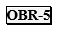 VMESNO POROČILO O SOFINANCIRANJU KULTURNEGA PROGRAMA OZ. PROJEKTAS PODROČJA KULTURNIH DEJAVNOSTI V LETU 2021NAVODILA ZA PRIPRAVO VMESNEGA POROČILA O IZVEDBI PROGRAMA OZ. PROJEKTA V LETU 2021V skladu s Pogodbo o sofinanciranju kulturnega programa oz. projekta v letu 2021 mora pogodbena stranka dostaviti vmesno poročilo na Urad za družbene dejavnosti in razvoj Mestne občine Koper, Verdijeva ulica 10, 6000 Koper. Vmesno poročilo je potrebno oddati glede na določila pogodbe ali najkasneje do 24.11.2021.VMESNO POROČILO LAHKO ODDATE TUDI PO ELEKTRONSKI POŠTI NA ingrid.kozlovic@koper.si.IZVAJALEC PROGRAMA OZ. PROJEKTA:____________________________________________________________________________________________________________________________________________________________________________________________________________________________________________NAZIV PROGRAMA OZ. PROJEKTA:____________________________________________________________________________________________________________________________________________________________________________________________________________________________________________ŠTEVILKA POGODBE: _______________________ Z DNE _______________________PROGRAM – (obkrožite za katero področje):		UMETNIŠKI PROGRAMI		     LJUBITELJSKA KULTURALIKOVNA IN GALERIJSKA DEJAVNOST	  	       SAMOSTOJNI USTVARJALCI NA PODROČJU KULTUREZALOŽNIŠTVODELNO VSEBINSKO POROČILO O DELU V LETU 2021Delno vsebinsko poročilo o delu v letu 2021_____________________________________________________________________________________________________________________________________________________________________________________________________________________________________________________________________________________________________________________________________________________________________________________________________________________________________________________________________________________________________________________________________________________________________________________Oprema in prostori, s katerimi ste razpolagali in so vezani na izvedbo prijavljenega programa oz. projekta. Če z opremo in/ali prostori ne razpolagate, napišite kako ste jih zagotovili. _____________________________________________________________________________________________________________________________________________________________________________________________________________Kakšen je bil vaš ocenjeni vpliv programa oz. projekta na lokalno skupnost/druge občane ipd. _____________________________________________________________________________________________________________________________________________________________________________________________________________________Navedite število aktivnih članov pri izvedbi programa oz. projekta: ___________________________Kdo so bili uporabniki vašega programa oz. projekta? Ali vam je uspelo pritegniti tisto skupino uporabnikov, za katero ste program oz. projekt načrtovali? Opišite zakaj vam je uspelo in če vam ni, zakaj ne. ____________________________________________________________________________________________________________________________________________________________________________________________________________________________________________________________________________________________________Navedite število obiskovalcev programa oz. projekta: ____________________________________________Navedite morebitne težave ali odstopanja izvedbe programa oz. projekta glede na izvedbeni načrt v prijavi ter razloge za odstopanja:_______________________________________________________________________________________________________________________________________________________________________________________________________________________________________________________________________________________________________________________________________Datum:									Žig in podpisodgovorne osebe predlagatelja: